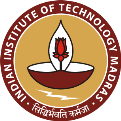 Sophisticated Analytical Instrument Facility (SAIF)Indian Institute of Technology Madras (IITM), Chennai 600036National Workshop on “Theory and Applications of Single Crystal X-ray Diffraction”Nov 08-10, 2017REGISTRATION FORMName				:Email Address			:	Mobile Number			:	DD No:				DD Amount:			Date:		Bank:		Designation			:Affiliation			:Company / Institute Address	:	Purpose for Attending Workshop:Signature of the Research Supervisor 		        Seal 	                        Signature of the ApplicantDate:											